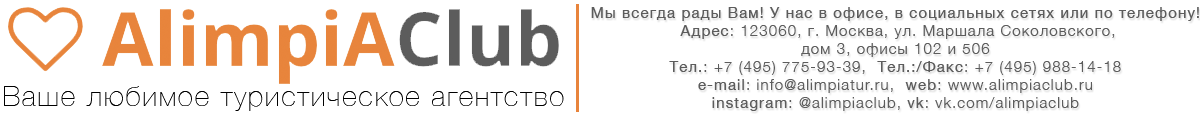 СИЕНСКИЕ КАНИКУЛЫАВТОРСКАЯ  ПРОГРАММА В МИНИ-ГРУППАХ(Группы 7-15 человек)Представляем совершенно новый тур, разработанный в сотрудничестве с лучшими гидами региона!  Восхитительная Сиена и её удивительные окрестности: Кьянти,  Вольтерра, Лукка, Чита-делла-Пьеве, Кастильоне-дель-Лаго, Сан Гальгано, а также вино, музыка, искусство и магия…1 день, субботаРазмещение в отеле в городе Сиена. Свободное время, чтобы немного проникнуться атмосферой этого волшебного города.2 день, воскресеньеПервый итальянский завтрак, включая, конечно, чашечку отличного кофе. Чтобы настроиться на нечто особенное: знакомство с одним из самых необычных тосканских городов – Сиеной. Затем отправимся на пешеходную экскурсию: смотреть, вдыхать, слушать – одним словом, смаковать - Сиену. По центральной улице виа Монтанини прогуляемся до площади Салимбени и узнаем все тайны необычной семьи, в честь которой названа площадь. Салимбени - купцы, банкиры, меценаты, властолюбцы, тираны или патриоты? Вас ждут авантюрные истории трагической и светлой любви представителей враждующих аристократических кланов Средневекового города. Наш маршрут приведет к базилике Сан Франческо, в которой можно полюбоваться ценными произведениями искусства. Но самое главное - здесь произошло чудо. Официально зарегистрированное католической церковью чудо! Какое именно, пока не расскажем, чтобы сохранить интригу. Но достоверно известно, что надежная и неподкупная комиссия проверяла подлинность чуда в 1789, 1889, 1815, 1854, 1914, 1922 и 1950 годах. Затем заглянем в церковь Санта-Мария-ди-Провенцано, в которой хранится крайне почитаемый в Сиене бюст Мадонны Провенцано (XV век). Легенда гласит, что в 1552 году испанский солдат попытался выстрелить в священный образ, но пистолет взорвался в его руках и убил его самого, оставляя нетронутый бюст Мадонны. Замечательная архитектура Сиены наглядно иллюстрирует такие стили как маньеризм и барокко, поэтому разговор пойдет и о них. Так – гуляя, удивляясь и наслаждаясь – мы и подойдем к церкви Слуг девы Марии. Самая ценная икона храма - образ Богородицы Коппо ди Марковальдо - единственная подписанная этим автором работа, датированная 1261 годом. Флорентийский художник был захвачен в плен во время легендарной баталии 1260 года и как военнопленный перевезен в Сиену. Путь на свободу ему проложила икона: в качестве выкупа из плена Коппо ди Марковальдо написал Мадонну дель Бордоне (Мадонну паломника). Позже лик Девы Марии был переписан еще одним не менее легендарным иконописцем, но теперь уже из Сиены - Дуччо ди Буонинсенья. Вот уж, поистине, искусство призвано примирять всех, даже сиенцев и флорентийцев!После насыщенной утренней прогулки настанет черед свободного времени: пообедать, погулять, пофотографировать и просто передохнуть. Ибо затем нас ждут три жемчужины из ларца сиенских драгоценностей - Кафедральный собор, Баптистерий и Санта-Мария-делла-Скала.Кафедральный собор Пресвятой Девы Марии, или просто Сиенский собор, считается главной достопримечательностью города, которую ежегодно посещают десятки тысяч туристов. Это действительно один из самых красивых соборов в мире! Прекрасный образец итальянской готики с роскошным фасадом из белого, темнозеленого и розового мрамора. Но внутренний интерьер восхищает еще больше! И мы увидим все это великолепие.Комплекс Санта-Мария-делла-Скала, некогда бывший одним из самых больших госпиталей Европы, расположен прямо напротив величественного Кафедрального собора. Сегодня это здание превращено в крупнейший музейный комплекс города, в котором выставлены интереснейшие произведения искусства. И, конечно, знакомство с городом без Санта-Мария-делла-Скала будет неполным. Главное помещение  госпиталя носит название «Пеллегринайо», или Зал Паломников, и представляет собой огромную комнату, полностью расписанную фресками, которые изображают сцены из истории самого госпиталя. Авторство фресок принадлежит Доменико ди Бартоло, Лоренцо Веккиетта и Приямо делла Кверча. Подземный этаж госпиталя занимает Археологический музей, чьи коллекции выставлены вдоль впечатляющих туннелей, вырытых в знаменитом сиенском туфе.
3 день, понедельник После завтрака в отеле нас ждет удивительная поездка по знаменитому региону Кьянти. Путешествие по городкам-жемчужинкам, затейливо собранным в очаровательное ожерелье в безбрежном море зелени холмов. ( для желающих, за дополнительную плату)Сначала заглянем в замок Бролио семьи Рикасоло (время в пути - 45 минут), слава о котором выходит далеко за пределы Италии. Сегодня замком и винодельней заправляет представитель 32-го поколения баронов Рикасоли - Франческо. Он свято чтит семейные традиции, но тем не менее самым известным представителем старинного тосканского рода был Беттино Рикасоли по прозвищу «Железный барон». Он много сделал для объединения раздробленной в те времена Италии, стал ее премьер-министром, строил дороги, развивал железнодорожное сообщение. У «железного барона» было всего две слабости: коллекционирование минералов и виноделие. И это именно он после 30 лет экспериментов изобрел фирменный купаж кьянти. Кстати, говорят, барон так и не покинул замок: его призрак по-прежнему следит за порядком. Может, встретимся?Здесь, в Кьянти, мы услышим легенду о черном петухе, ведь эмблема, украшающая горлышко бутылок вина марки кьянти классико – не просто торговый логотип…45 минут в пути пролетит незаметно, и мы в городе Кастеллина-ин-Кьянти, в котором действительно есть на что посмотреть. Знаменитая крепость Кастеллины, так много испытавшая на своем веку, а также ренессансные палаццо Уголини-Скуарчалупи и Бьянкарди сохранились до наших дней. Их осмотрим в перерывах между дегустациями, потому что, конечно, без вина, его магии, аромата и вкуса здесь никак невозможно! Прекрасным продолжением экскурсии станет обед с дегустацией образцовых вин кьянти классико ( для желающих, за дополнительную плату) , после которого - возвращение в Сиену (время в пути - 40 минут).Свободный вечер, который можно провести по собственному сценарию.4 день, вторникПосле завтрака в отеле, по традиции наших туров, заглянем в соседнюю Умбрию. В этот раз посетим города Чита-делла-Пьеве и Кастильоне-дель-Лаго. Очаровательный городок Чита-делла-Пьеве, который почти не изменил своего облика с времен Средневековья, построен из красного кирпича, которым славился с незапамятных времен. С городских смотровых площадок открывается удивительный по красоте вид на долину Вальдикьяна: фиолетовые горы на горизонте, башни и площади, кафедральный собор и маленькие часовни, узенькие улочки для пешеходов, переходящие в изогнутые улицы для кавалеров - все это хранит легенды и предания старины. Некогда именно здесь родился великий художник Пьетро Ваннуччи, известный во всем мире как Перуджино. Он оставил родному городу чудесные фрески, бережно хранящиеся в часовне Мадонна дей Бьянки, куда мы обязательно заглянем.А еще в Чита-делла-Пьеве находится самая узкая улица в Италии, живут «шафрановые короли», оставил свой «след» художник-маньерист Помаранчио - обо всем этом и о многом другом вы узнаете из нашей прогулки по городу. Свободное время и переезд (время в пути – 30 минут) в Кастильон-дель-Лаго, что в переводе значит – «замок над озером». А ведь лучше и не скажешь! Чудесная панорама открывается со стен города, бывшей неприступной крепости, на одно из самых живописных озер Италии - Тразимено, красивое и коварное, с именем которого связаны легенды о нимфах и воспоминания о сражениях. Городок, несмотря на свои скромные размеры, удивляет нарядностью и элегантностью. Среди его главных достопримечательностей  - Львиная крепость, построенная монахом Ильей, преемником Святого Франциска. А также дворец маркизов делла Корния, построенный по приказу легендарного героя сражения под Лепанто - маркиза Асканио. Стены и потолки дворца расписаны фресками знаменитых художников-маньеристов: Джованни Пандольфи из Пезаро и флорентийца Сальвио Сальвини. А знаменитый Зал подвигов маркиза – великолепным Помаранчио, одним из лучших художников-маньеристов своего времени. Сюжеты о любви и ненависти, о победах и поражениях, истории олимпийских богов переплетаются с историей Италии и знаменитых итальянцев. Кстати, палаццо и Львиную крепость соединяет тайный ход! Заключительным аккордом нашего волшебного путешествия станет бокал знаменитого красного вина «Дука делла Корния». Вот теперь можно возвращаться в отель. 5 день, средаПосле завтрака в отеле отправляемся на экскурсию в загадочный город Вольтерра. Время в пути – 1 час, но он пролетит незаметно: живописные пейзажи за окном не дадут скучать.Вольтерра - один из этрусских городов, и, даже если бы в нем не было замечательного музея древностей и превосходно сохранившихся стен, он по самому духу своему - убедительное свидетельство об этой загадочной нации. Палаццо деи Приори, пьяцца Маджоре, сохранившиеся в большом количестве башни, уцелевшие во множестве зубцы на дворцах и бойницы в стенах являют редкое по живописности зрелище. Все то, что утрачено в исчезнувших кварталах старой Флоренции, путешественник найдет здесь.Мы начнем знакомство с городом с великолепной средневековой площади Приоров и ее архитектурного ансамбля, доминирующую роль в котором играет дворец городского совета -- старейший в Тоскане. Затем увидим Кафедральный собор Санта Мария Ассунта и крестильню XIII века, познакомимся с археологическим парком римского театра. Вольтерра славится статуэтками и прочими вещицами из алебастра, поэтому мы посетим одну из мастерских по обработке этого белоснежного камня. Свободное время – чтобы впитать загадочную атмосферу древности, сделать удивительные фотографии и прикупить алебастровых сувениров. Впрочем, все по желанию.6 день, четвергПосле завтрака в отеле нас ждут Пуччини и его Лукка ( для желающих, за дополнительную плату). Можно сказать с уверенностью, что Лукка - это город Джакомо Пуччини. Ведь именно здесь, в семье потомственного музыканта, 22 декабря 1858 года родился великий итальянский композитор.Час и пятьдесят минут в пути – и мы в Лукке. Сегодня в старинном доме семьи Пуччини, где провел детские и юношеские годы будущий музыкальный гений, хранится множество личных вещей композитора: письма, партитуры и даже рояль, за которым была написана опера «Турандот». В Лукке сохранилось множество мест, связанных с юностью композитора, а в курортном городке Торе-дель-Лаго находится вилла, до сих пор принадлежащая его внучке. Там похоронен и сам композитор, и последние представители рода Пуччини. Во время нашей экскурсии мы соприкоснемся с личной жизнью композитора, посетим дом, где он родился, почувствуем творческую атмосферу виллы на озере и, конечно же, попробуем блюда, которые так любил маэстро. (для желающих, во время свободного времени)Безусловно, мы не оставим без внимания и сам город!  Лукка великолепна, она способна влюбить в себя с первого взгляда даже самого бывалого туриста своей насыщенной историей, красивейшими церквями, роскошными ресторанами... Это один из немногих итальянских городов, где практически полностью сохранились древние крепостные стены, насчитывающие более 4 км в диаметре. Именно они дарят городу неповторимую атмосферу Средневековья, уюта и романтики. Благодаря золотому веку культуры Лукка приобрела целую россыпь небольших церквушек и часовен с причудливыми фасадами. А уж количество изящных и величественных палаццо, вилл и особняков в городе превышает все приличные, подобающие размеру города, рамки. Пешеходная экскурсия по Лукке познакомит с основными достопримечательностями! А свободное время позволит самостоятельно посмаковать город.Возвращение в Сиену вечером.                             7 день, пятницаЗавтрак в отеле и – в путь. Сегодня нас ждет день, полный мистики, легенд и тайн. Через 45 минут пути нас встречает Сан Гальгано - зловеще-прекрасные останки готического монастыря XШ века. Аббатство было основано в те времена, когда славный рыцарь Гальгано Гуидотти, потомок аристократической сиенской фамилии, устав от войны и убийства, решил обратиться к Богу и удалиться от света. Однажды ночью ему явилось видение архангела Михаила, который взял поводья его коня и повел его на заросший лесом холм. Проснувшись, рыцарь Гальгано поднялся на холм и там в качестве символического жеста отречения от прошлой жизни решил сломать о камень свой меч, но тот - о чудо! - вошел в обломок скалы. Камень, в котором он застыл, можно увидеть под плексигласовым колпаком в небольшой церкви на горе. Похоже на историю короля Артура. Но его меч увидеть нельзя, а меч славного рыцаря Гальгано – запросто!Из увлекательного рассказа гида вы узнаете о многовековой истории поиска Священного Грааля, неразгаданных историях подземелий церкви Монтесиепи, о том, что ищут масоны в церкви Сан Гальгано... Обещаем: будет, о чем подумать и чему поудивляться на обратном пути в Сиену.Возвращение в Сиену к обеду. Свободное время.Желающие – сохранившие бодрость и силы – смогут завершить восхитительный экскурсионный день посещением роскошного дворца Палаццо Публико на главной площади Сиены, где расположен музей с его знаменитыми фресками мастеров сиенской школы. Кстати, достаточно нехарактерными для своего времени, поскольку они были написаны по заказу светских властей, а не по велению церкви или религиозного братства. Так что божественного там немного. Например, Амброджио Лоренцетти написал цикл фресок под общим названием «Аллегория и последствия хорошего и плохого правления». Хорошее правление - это процветающий город с танцующими людьми, а Плохое правление – преступность и больные, слоняющиеся по разрушенным улицам. Ничего не изменилось за сотни лет, вы не находите?8 день. Суббота Вот и завершились сиенские каникулы – яркие и насыщенные, солнечные и незабываемые. Освобождение номеров до 10.00. Мы не говорим «прощайте» - мы говорим «до свидания».В стоимость тура включено:7 ночей в отеле в Сиене 3+ * с завтраками;экскурсионная программа на русском языке;входные билеты во все музеи и церкви по основной программетранспорт на всю экскурсионную программускидка за третьего в номере – 4 090 рублей за турВ стоимость тура не включено:Авиаперелёт;Индивидуальный трансфер Дополнительные экскурсии (по желанию):1.Экскурсия по  региону Кьянти  – 90 EUR.    В стоимость включено: экскурсия по программе, транспорт, входной билет в замок Бролио.2. Экскурсия Лукка и вилла Пуччини – 100 EUR.     В стоимость включено: экскурсия по программе, транспорт, входной билет  на виллу – музей      Пуччини, Кафедральный собор в городе ЛуккаИндивидуальный трансфер аэропорт Флоренции- отель в Сиене - 170 EUR (за машину в один конец);Индивидуальный  трансфер  аэропорт  Болонии - отель в Сиене - 250 EUR (за машину в один конец) ;Индивидуальный  трансфер  аэропорт  Пизы  - отель  в Сиене -  250 EUR (за машину в один конец);Индивидуальный трансфер аэропорт  Рима - отель  в  Сиене -  420 EUR (за машину в один конец);Индивидуальный трансфер аэропорт  Римини - отель  в  Сиене -  370 EUR (за машину в один конец);А также формируем  индивидуальные трансферы  ( при бронирование укажите желание клиента и мы постараемся организовать трансфер в сотрудничестве с другими агентствами): стоимость на человека при трансфере из Пизы и обратно – 100 евро ( миниумум  4 человека)стоимость на человека при трансфере из Римини  и обратно – 160 евро ( миниумум  4 человека)Варианты доехать самостоятельно:Из аэропорта Флоренции – до  Сиены, на рейсовом автобусе до железнодорожного вокзала во Флоренции ( 20 минут в пути ) и далее на поезде 1.30 до города Сиена, стоимость билетов от  15  EUR. От железнодорожного вокзала Сиены до отеля  5 минут на такси ( 10 евро)Из аэропорта Пизы - до Сиены, на автобусе 15 минут до железнодорожного вокзала Пизы, стоимость билета от 6 EUR. Затем на поезде до Сиены, время в пути 1 час 40 минут ( с пересадкой в Эмполи), стоимость билета от 11 евроОт железнодорожного вокзала Сиены до отеля 5 минут на такси ( 10 евро)Из аэропорта Болонии – до Сиены, на рейсовом автобусе до железнодорожного вокзала в Болонии ( 20 минут в пути)  и далее на поезде 2 часа 30 минут до города Сиена ( пересадка во Флоренции), стоимость билетов от 25 EUR. От железнодорожного вокзала Сиены до отеля  5 минут на такси ( 10 евро)Из аэропорта Рима – до Сиены, прямо из аэропорта Фьюмичино на электричке до железнодорожного вокзала Рима – Термини, 40 минут в пути, далее на поезде 3 часа 30 минут ( с пересадкой во Флоренции) стоимость билетов от 30 EUR. От железнодорожного вокзала Сиены до отеля 5 минут на такси ( 10 евро)Из аэропорта Милана –  до Сиены , на автобусе до железнодорожного вокзала Милана Чентрале - 50 минут в пути, стоимость билета от 9 EUR, далее на поезде 3 час 30 мин до Сиены,( с пересадкой во Флоренции)  стоимость билета от 40 EUR. От железнодорожного вокзала Сиены до отеля 5 минут на такси ( 10 евро)                 DBL BB  Доплата за SNGL BBСтоимость тура с проживаниемв отеле «Минерва» (центр города Сиены)www.albergominerva.it                     От 84 990 рублей (стоимость на одного человека при проживании в двухместном номере)От 23 790 рублей